وزارة التعليم العالي والبحث العلميالمدينة الجامعية سطيف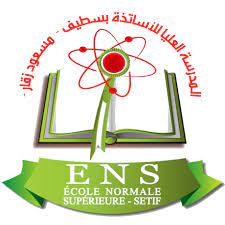 اللجنة الجامعية الفرعية للتظاهرات العلمية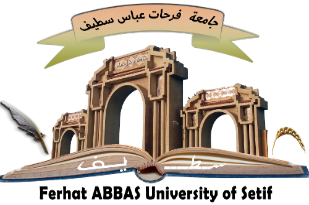 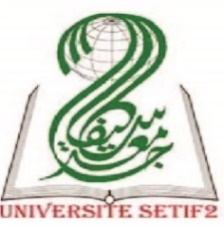 جامعة محمد لمين دباغين- سطيف2 -                          الملتقى الدولي الأول الموسوم ب: مجــــــازر 08 مــــاي 1945 في الجزائـــــــر "القمع-  الإبادة -  ذاكرة لا تنسى "استمارة المشاركةاسم ولقب المتدخل:...................................................................الرتبة العلمية:..............................................................التخصص:..............................................المؤسسة الجامعية:....................................................................الكلية/المعهد /القسم:..................................................................................................................الهاتف:.......................................................................................البريد الالكتروني: ..........................................................................................................................محور المداخلة: المحور .............................................................عنوان المداخلة: .............................................................................................................................ملخص المداخلة: ........................................................................................................................................................................................................................................................................................................................................................................................................................................................................................................................................................................................................................................................................................................................................................................................................................................................................................................................................................................................................................................................................................................................................................................................................................................................................................................................................................................................................................................................................................................................................................................................................................................................................................................................................................................................................................................................................................................................................................................................................................................................................................................................................................................................................................................................................................................................................................................................................................................................................................................................................................................................................................................................................................................................................................................................................................................................................................................................................................................................................................................................................................................................................................................................................................................................................................................................................................................................................................................................................................................................................................................................................................................................................